St. Joseph’s College (Autonomous), Bangalore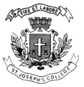 VI Semester Examination, April 2018B C ACA 6212 : Object Oriented Systems Design(For supplementary candidates)Do not write the register number on the question paperPlease attach the question paper along with the answer script.Time 3Hrs						 		Max Marks 100This paper contains 1 printed page and 3 partsPART-AAnswer all TEN questions							    3 x10 = 30What are public, private and protected protocols?List out the object oriented corollaries statement.Explain the advantages of object oriented development.Define  1) Inheritance  2)data abstraction 3)protocol Define 1) software validation 2) software verification 3) software correctnessWrite down the steps involved in macro development process.Explain UML collaboration diagram.List of the steps of OOA process.Describe top down and bottom up strategies, which do you prefer and why?What is 80-20 rule?PART-BAnswer any FIVE questions						      8 x5 = 40Write a note on payroll program.Explain Jacobson ET AL methodologies.Explain briefly about UML class diagram.Explain developing Effective documentation.Explain the different types of testing strategies.Write a note on Corollary 1 ( Uncoupled design with less information)Write a note on 1) Refining attribute   2) super sub class Relationships?PART-CAnswer any THREE questions						    10 x3 = 30Explain 14 UML specifications in detail.Explain 1) Designing with inheritance.  2) Data base management system.Write a note on object oriented system development life cycle.Explain case study: Relationship analysis for the VIA net bank ATM system.Write a note on 1) object Relational system 2) Business process model.